强智教务管理信息系统选课操作方法登录教务管理信息系统。通过学校主页-在校生，进入统一门户，按照《统一身份登录和验证办法》，登录统一门户，通过统一门户登录教务管理信息系统。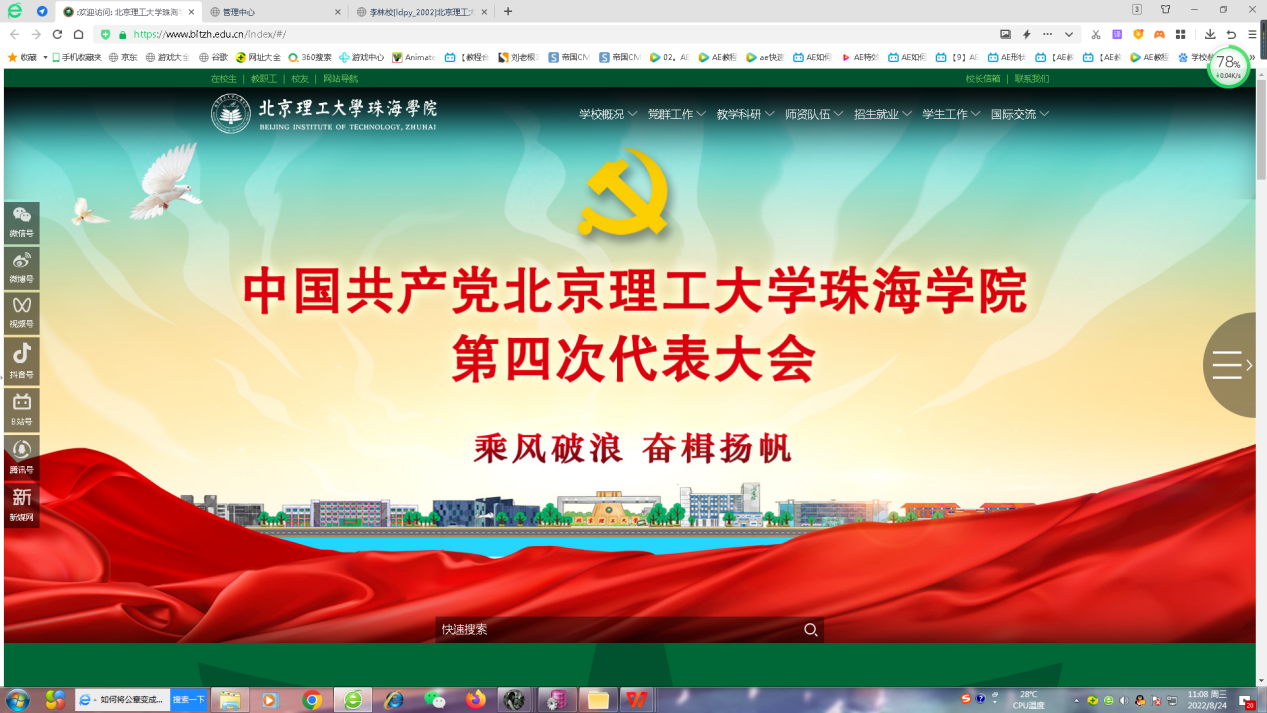 进入选课中心。登陆教务管理信息系统之后，点【选课中心】，进入选课中心界面。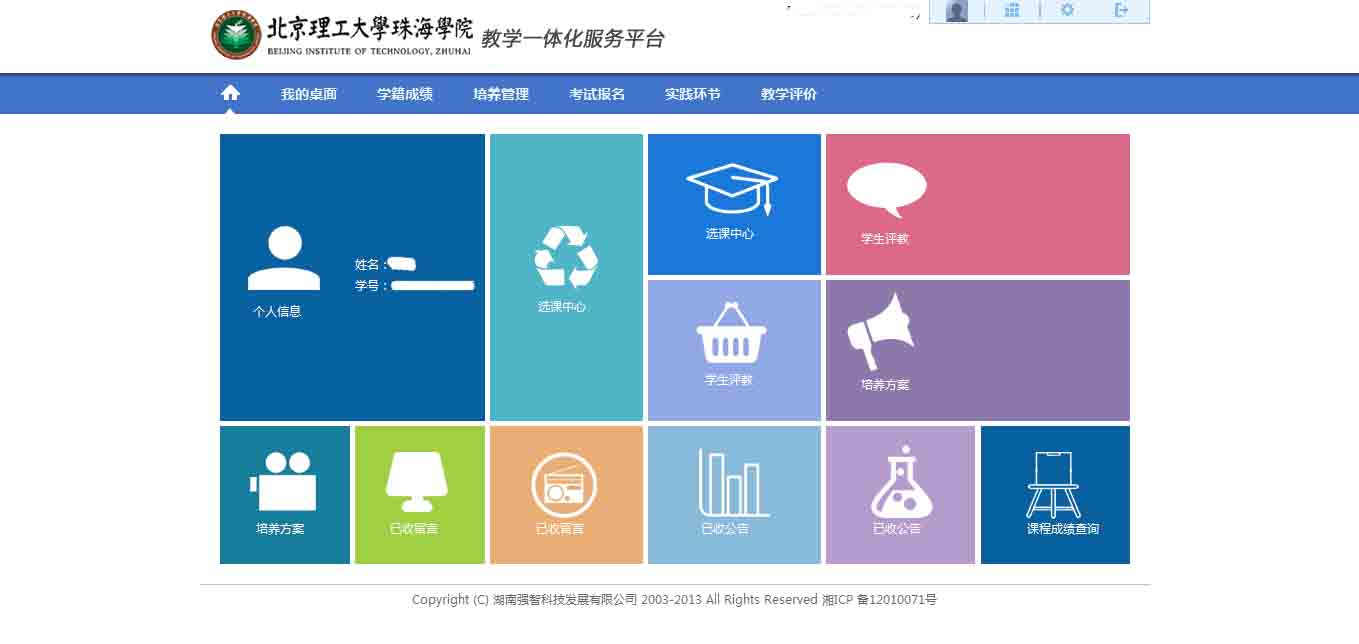 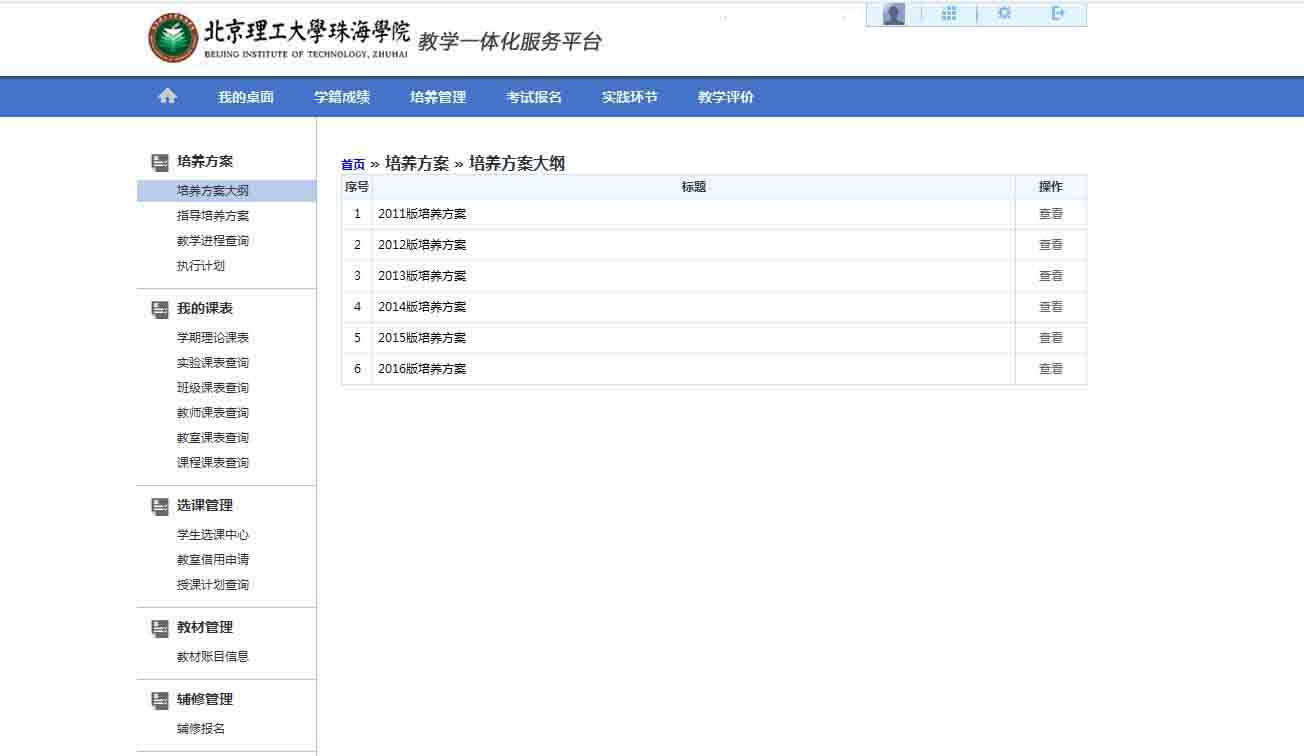 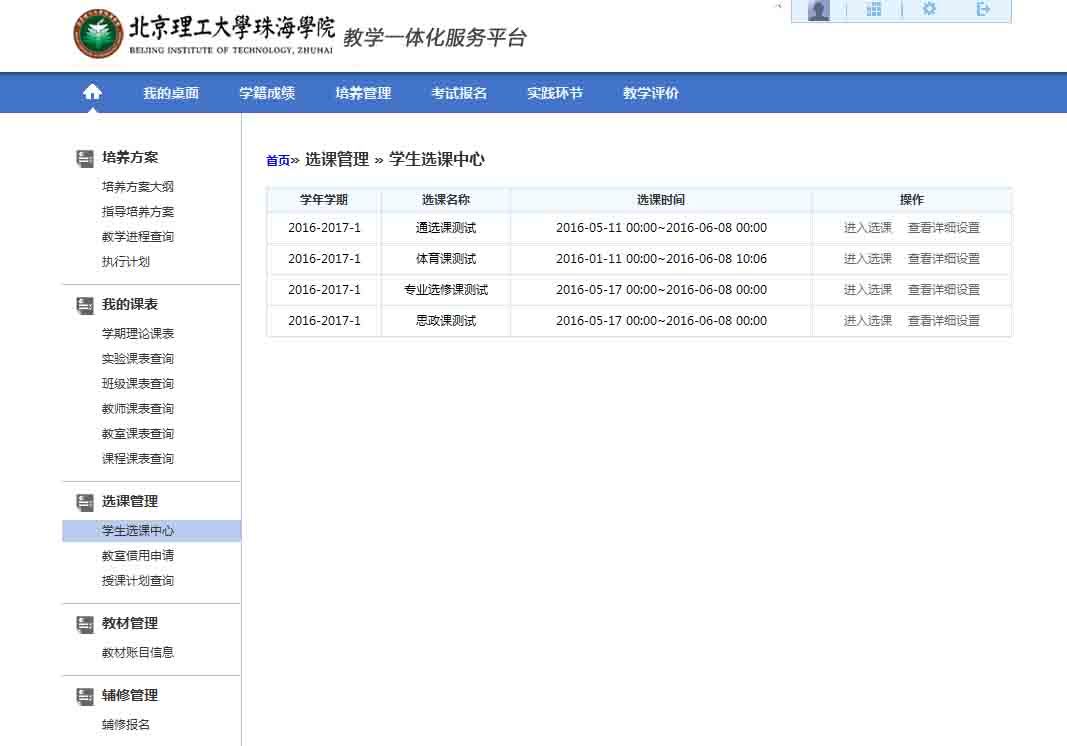 进入体育课选课。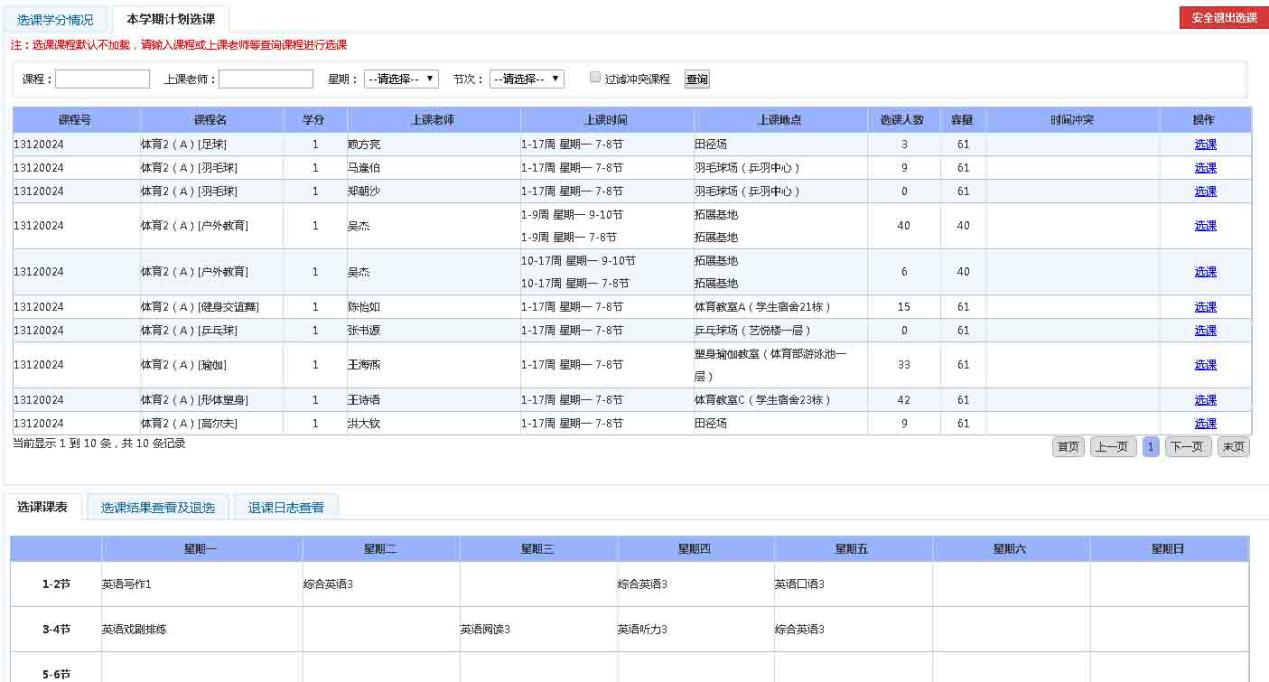 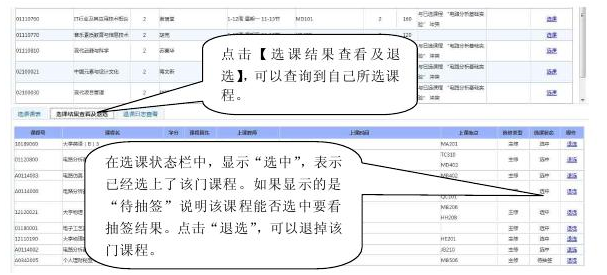 进入思政课选课。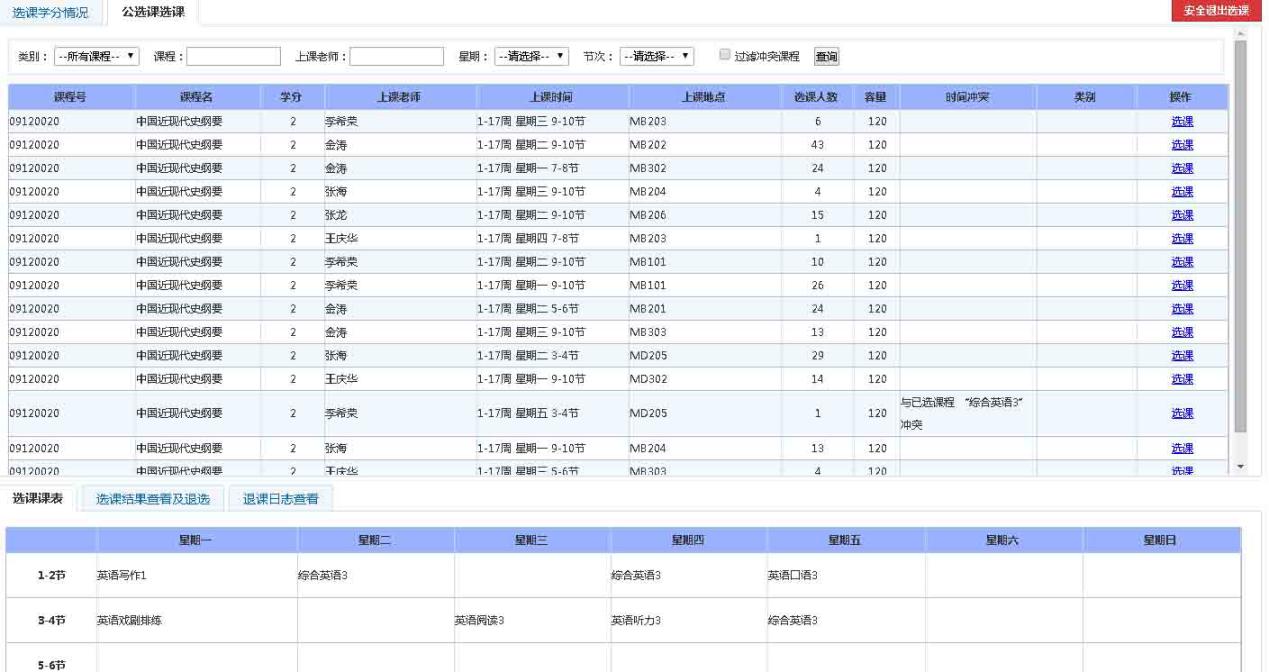 查看个人课表。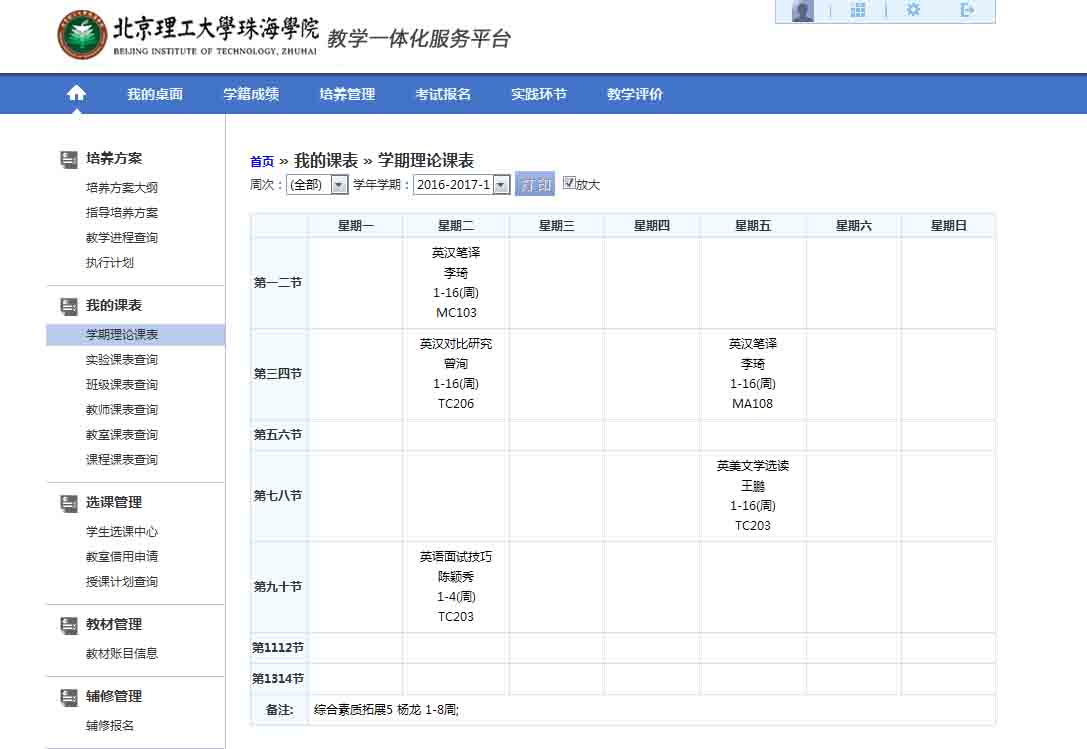 查看选课日志。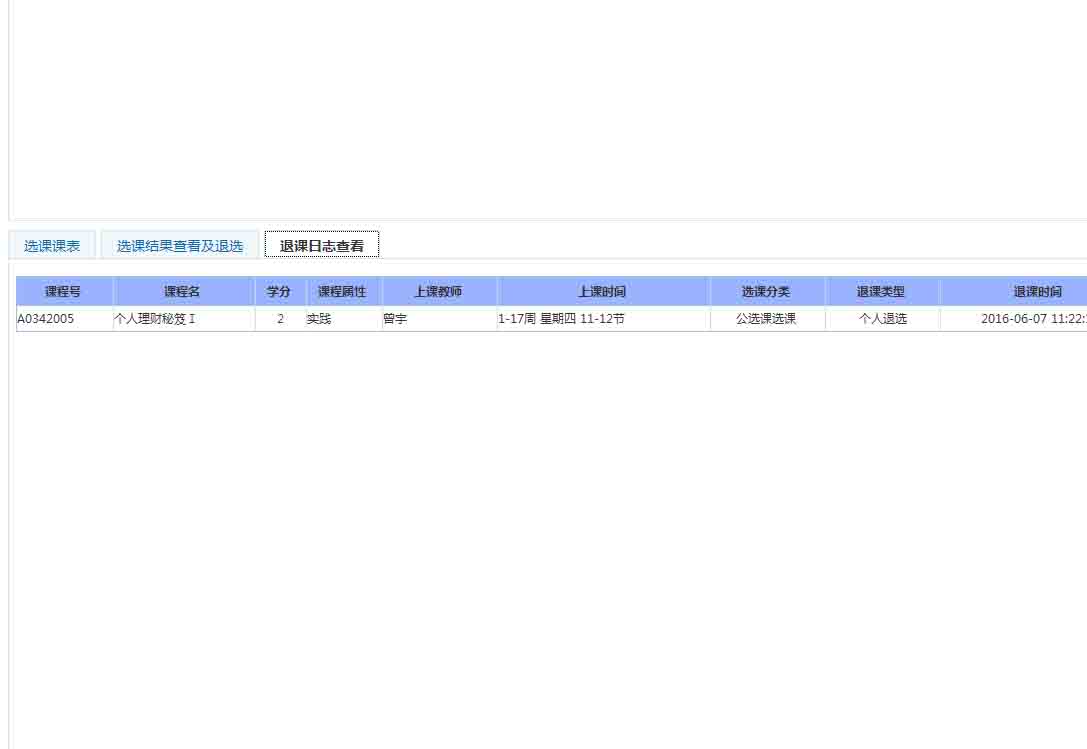 